27 niedziela zwykła
Ewangelia wg św. Łukasza 17,5-10. Apostołowie prosili Pana: «Dodaj nam wiary».
Pan rzekł: «Gdybyście mieli wiarę jak ziarnko gorczycy, powiedzielibyście tej morwie: „Wyrwij się z korzeniem i przesadź się w morze”, a byłaby wam posłuszna.
Kto z was, mając sługę, który orze lub pasie, powie mu, gdy on wróci z pola: „Pójdź zaraz i siądź do stołu”?
Czy nie powie mu raczej: „Przygotuj mi wieczerzę, przepasz się i usługuj mi, aż zjem i napiję się, a potem ty będziesz jadł i pił”?
Czy okazuje wdzięczność słudze za to, że wykonał to, co mu polecono?
Tak i wy, gdy uczynicie wszystko, co wam polecono, mówcie: „Słudzy nieużyteczni jesteśmy; wykonaliśmy to, co powinniśmy wykonać”».6.10.2019   27 niedziela zwykła1. Za  tydzień  będziemy obchodzili niedzielę papieską z tej racji młodzież z KSM przeprowadzi zbiórkę  do  puszek  na  Dzieło  Nowego  Tysiąclecia, jednocześnie podczas zbiórki będzie możliwość nabycia kremówek papieskich w cenie 5 zł. W piątek spotkanie KSM na salce o godz. 17.45.2. W następną niedzielę o godz. 10.30 w salce parafialnej trzecia katecheza dla rodziców i chrzestnych.3. Za tydzień w niedzielę po Mszy Świętej wieczorowej ostatnia w tym roku Procesja Fatimska, ze względu na późną porę zabierzmy ze sobą na procesję lampiony.4. Trwa  w  naszej  parafii zbiórka darów w naturze na   Caritas  w  Białej  Podl. Zbiórka potrwa jeszcze  tydzień, a 12października samochód z Białej  Podl. przyjedzie po odbiór. Prosimy o zorganizowanie takiej zbiórki i złożenie darów w budynkach parafialnych. Wśród darów pożądane są warzywa, ziemniaki, owoce i zboże.5. Bóg zapłać Państwu Bogdzie i Krzysztofowi Laszukom za ufundowanie czterech kolumn toskańskich na których będzie oparte zadaszenie ołtarza na cmentarzu.6. Od dzisiaj każdy egzemplarz Katolickiego Echa kosztuje 2,5 zł.7. W parafii pod kierunkiem Pani Renaty Kaczmarek trwa przygotowanie do Orszaku Trzech Króli na dzień 06 stycznia 2020 r. Dziękujemy wszystkim, którzy włączą się według swoich możliwości do udziału w przygotowaniu.8. Rodzina pochodząca z naszej parafii poszukuje grobu swoich przodków na mogile mógł być napis śp. Antonina Kowalska lub rodzina Kowalskich. Kto by cokolwiek o tym wiedział proszony jest o kontakt z kancelarią parafialną.9. Bóg  zapłać  za  ofiary na rewitalizację cmentarza: bezimienna z Janowa Podl. – 100 zł, Janina Wielgus z Ostrowa – 200 zł, Walentyna Czerewko z Granny – 100 zł10. W tym tygodniu odeszli do Pana: Marian Karczmarz, Elżbieta Kuśmierz, której pogrzeb odbędzie się we wtorek oraz Henryka Lipka, której pogrzeb odbędzie się w sobotę.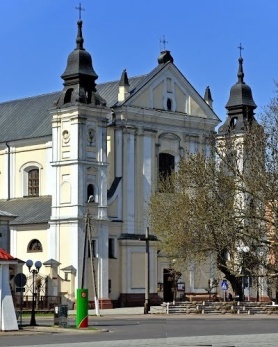 6 października 2019 r.W CIENIU BazylikiPismo Parafii Trójcy św. w Janowie Podlaskim-do użytku wewnętrznego-PONIEDZIAŁEK – 7 październikaPONIEDZIAŁEK – 7 października7.00 1. O powrót do zdrowia i szczęśliwą operację dla Wandy2. +gr.17 Mariannę Buczyńską17.001. +Zbigniewa Prokopa w 15 r. – of. Żona i dzieci2. +Mariana Karczmarza w 9 dzWTOREK – 8 październikaWTOREK – 8 października7.00 1. +Jadwigę i Grzegorza Dunajko, zm z rodz Dunajków, Tereszków, Lenartowiczów – of. dzieci2. +Antoninę Szewczuk w 6 r., Piotra, Teresę, Zofię – of. syn3. +gr.18 Mariannę Buczyńską17.00+Sabinę w (r.) i Wiktora Brzezińskich – of. dzieciŚRODA – 9 październikaŚRODA – 9 października7.00 1. Dz – bł w 26 r. ślubu Marty i Janusza Melaniuków o Boże bł i potrzebne łaski2. +Stanisława, Józefę, Jana, zm z rodz  Andrzejuków, Zieniewiczów, Kuców – of. Stanisława Andrzejuk3. +gr.19 Mariannę Buczyńską17.001. W intencji uczestników nowenny do MBNP2. +Marię Hodun w 6 r., Stanisława, Zenona – of. rodzinaCZWARTEK – 10 październikaCZWARTEK – 10 października7.001. +Dariusza, Andrzeja, Leokadię Kondratiew, zm z rodz  Kowaluków i Wójtowiczów – of. rodzina2. +gr.20 Mariannę Buczyńską17.001. +Jana Krzesiaka w 1 r. – of. Żona2. +Stanisława, Jana, Janinę, Eugeniusza, Józefę, Jerzego, Zbigniewa, Annę, Zofię – of. Helena RynkiewiczPIĄTEK – 11 październikaPIĄTEK – 11 października7.001. +Stanisławę Pasternak w (r.), Kazimierza Pasternaka w (r.), zm z rodz Pasternaków i Nowakowskich – of. Rodzina2. +gr.21 Mariannę Buczyńską17.001. +Irenę w 29 r., Bronisława, Józefa, Kazimierza, zm z rodz Stachniaków, Filipiuków, Michaluków, Wojczuków – of. Maria Michaluk2. Dz – bł w 55 r. urodzin Alicji i Jarosława i w 33 r. ślubu – of. Alicja i Jarosław StarużykSOBOTA – 12 październikaSOBOTA – 12 października7.001. +Józefę, Kazimierza, Kazimierę, Jana, Jadwigę, zm z rodz  Kapłanów i Kondraciuków – of. Teresa Kapłan2. +gr.22 Mariannę Buczyńską16.00Ślub17.00+Janinę Chalimoniuk w 5 r., zm z rodz Chalimoniuków i Jędrzejczuków – of. córkiNIEDZIELA – 13 październikaNIEDZIELA – 13 października8.001. +Zygmunta w 13 r., Piotra, zm z rodz Ludwiczuków, Jasińskich, Wieczorków2. +Tadeusza w (r.), Helenę, Ignacego, Krzysztofa, Joannę3. +gr. 23 Mariannę Buczyńską9.301. +KRK – of. Michalina Mazulis2. +KRM – of. Stanisław Mazulis3. (poza parafią) Dz – bł w 75 r. urodzin Eugenii Jurko4. (poza parafią) +Janinę w 3 r., Stanisława, Waldemara, Zofię, Jana, zm z rodz Melaniuków, Romaniuków, Łazaruków11.301. +Jadwigę w 14 r., Stanisława, Janinę, Cecylię, zm z rodz Kwiatkowskich – of. rodzina2. +Eugeniusza, zm z rodz Gryglasów i Sobolów – of. rodzina17.00Za dzieci objęte modlitwą w różach różańcowych rodziców